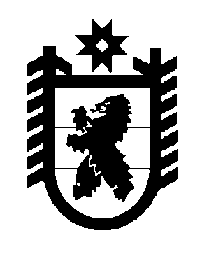 Российская Федерация Республика Карелия    ПРАВИТЕЛЬСТВО РЕСПУБЛИКИ КАРЕЛИЯПОСТАНОВЛЕНИЕот 7 февраля 2012 года № 38-Пг. ПетрозаводскО внесении изменений в постановление ПравительстваРеспублики Карелия от 19 июня 2006 года № 78-ППравительство Республики Карелия п о с т а н о в л я е т:Внести в постановление Правительства Республики Карелия от              19 июня 2006 года № 78-П "О мерах социальной поддержки в оказании медико-социальной помощи и лекарственном обеспечении некоторых категорий граждан" (Собрание законодательства Республики Карелия, 2006, № 6, ст.710;  2011, № 7,  ст.1064) следующие изменения:преамбулу изложить в следующей редакции:"В соответствии со статьей 2 Закона Республики Карелия от 6 июня 2005 года № 876-ЗРК "О некоторых вопросах охраны здоровья граждан в Республике Карелия" Правительство Республики Карелия п о с т а н о в -  л я е т:";2) в Положении о мерах социальной поддержки в оказании медико-социальной помощи и лекарственном обеспечении некоторых категорий граждан, утвержденном названным постановлением:пункт 1 изложить в следующей редакции:"1. Настоящее Положение устанавливает:а) меры социальной поддержки в оказании медико-социальной помощи и лекарственном обеспечении граждан, страдающих социально значимыми заболеваниями (за исключением помощи, оказываемой федеральными специализированными медицинскими организациями согласно перечню, утвержденному органом исполнительной власти Российской Федерации, уполномоченным в соответствии с федеральным законодательством, и за исключением помощи, оказываемой гражданам, больным сахарным диабетом, в соответствии с Законом Республики Карелия от 30 ноября 2011 года № 1558-ЗРК "Об обеспечении лекарственными препаратами, средствами введения инсулина и средствами самоконтроля граждан, больных сахарным диабетом"); б) меры социальной поддержки отдельных категорий граждан, страдающих заболеваниями, представляющими опасность для окружающих;в) меры социальной поддержки при оказании медико-социальной помощи гражданам, страдающим заболеваниями, представляющими опасность для окружающих (за исключением помощи, оказываемой федеральными специализированными медицинскими организациями согласно перечню, утвержденному органом исполнительной власти Российской Федерации, уполномоченным в соответствии с федеральным законодательством).";пункт 2 исключить;в абзаце втором пункта 8 после слов "страдающих социально значимыми заболеваниями" дополнить словами "(за исключением граждан, больных сахарным диабетом)".          ГлаваРеспублики Карелия                                                                     А.В. Нелидов